COLEGIO EMILIA RIQUELMEGUIA DE TRABAJOACTIVIDAD VIRTUAL SEMANA DEL 04 AL 08 DE MAYOCOLEGIO EMILIA RIQUELMEGUIA DE TRABAJOACTIVIDAD VIRTUAL SEMANA DEL 04 AL 08 DE MAYOCOLEGIO EMILIA RIQUELMEGUIA DE TRABAJOACTIVIDAD VIRTUAL SEMANA DEL 04 AL 08 DE MAYO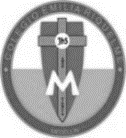 Asignatura: Ciencias NaturalesGrado:   4°Docente: Estefanía LondoñoDocente: Estefanía LondoñoMiércoles, 06 de mayo del 2020   Agenda virtual: Socialización de las mezclas realizadas. (Clase virtual 12:00m por Zoom)                          Cierre de las mezclas. En este día visualizaremos las mezclas heterogéneas que realizaron las compañeras y hablaremos de ellas, participando activamente y con muy buena disposición para participar. Jueves, 07 de mayo del 2020   Agenda virtual: Separación de mezclas.                          La receta de la profe Estefanía. En este día tendrán una clase muy especial donde les daré una muestra de separación de mezclas. Ustedes estarán muy receptivas para ver el paso a paso de esta. Nota: Las estudiantes que no puedan participar les enviaré el video de la clase. Viernes, 08 de mayo del 2020   Agenda virtual: Aprendizajes obtenidos de la clase especial.                             Actividad. ActividadRealiza en tu cuaderno un dibujo de la profe Estefanía realizando la separación de la mezcla en la clase anterior. Escribe el método de separación que usó y los ingredientes. Nota: Realizar en el cuaderno día a día escribiendo las agendas virtuales, ir tomándole fotico y enviarlo a mi correo. Miércoles, 06 de mayo del 2020   Agenda virtual: Socialización de las mezclas realizadas. (Clase virtual 12:00m por Zoom)                          Cierre de las mezclas. En este día visualizaremos las mezclas heterogéneas que realizaron las compañeras y hablaremos de ellas, participando activamente y con muy buena disposición para participar. Jueves, 07 de mayo del 2020   Agenda virtual: Separación de mezclas.                          La receta de la profe Estefanía. En este día tendrán una clase muy especial donde les daré una muestra de separación de mezclas. Ustedes estarán muy receptivas para ver el paso a paso de esta. Nota: Las estudiantes que no puedan participar les enviaré el video de la clase. Viernes, 08 de mayo del 2020   Agenda virtual: Aprendizajes obtenidos de la clase especial.                             Actividad. ActividadRealiza en tu cuaderno un dibujo de la profe Estefanía realizando la separación de la mezcla en la clase anterior. Escribe el método de separación que usó y los ingredientes. Nota: Realizar en el cuaderno día a día escribiendo las agendas virtuales, ir tomándole fotico y enviarlo a mi correo. Miércoles, 06 de mayo del 2020   Agenda virtual: Socialización de las mezclas realizadas. (Clase virtual 12:00m por Zoom)                          Cierre de las mezclas. En este día visualizaremos las mezclas heterogéneas que realizaron las compañeras y hablaremos de ellas, participando activamente y con muy buena disposición para participar. Jueves, 07 de mayo del 2020   Agenda virtual: Separación de mezclas.                          La receta de la profe Estefanía. En este día tendrán una clase muy especial donde les daré una muestra de separación de mezclas. Ustedes estarán muy receptivas para ver el paso a paso de esta. Nota: Las estudiantes que no puedan participar les enviaré el video de la clase. Viernes, 08 de mayo del 2020   Agenda virtual: Aprendizajes obtenidos de la clase especial.                             Actividad. ActividadRealiza en tu cuaderno un dibujo de la profe Estefanía realizando la separación de la mezcla en la clase anterior. Escribe el método de separación que usó y los ingredientes. Nota: Realizar en el cuaderno día a día escribiendo las agendas virtuales, ir tomándole fotico y enviarlo a mi correo. Miércoles, 06 de mayo del 2020   Agenda virtual: Socialización de las mezclas realizadas. (Clase virtual 12:00m por Zoom)                          Cierre de las mezclas. En este día visualizaremos las mezclas heterogéneas que realizaron las compañeras y hablaremos de ellas, participando activamente y con muy buena disposición para participar. Jueves, 07 de mayo del 2020   Agenda virtual: Separación de mezclas.                          La receta de la profe Estefanía. En este día tendrán una clase muy especial donde les daré una muestra de separación de mezclas. Ustedes estarán muy receptivas para ver el paso a paso de esta. Nota: Las estudiantes que no puedan participar les enviaré el video de la clase. Viernes, 08 de mayo del 2020   Agenda virtual: Aprendizajes obtenidos de la clase especial.                             Actividad. ActividadRealiza en tu cuaderno un dibujo de la profe Estefanía realizando la separación de la mezcla en la clase anterior. Escribe el método de separación que usó y los ingredientes. Nota: Realizar en el cuaderno día a día escribiendo las agendas virtuales, ir tomándole fotico y enviarlo a mi correo. 